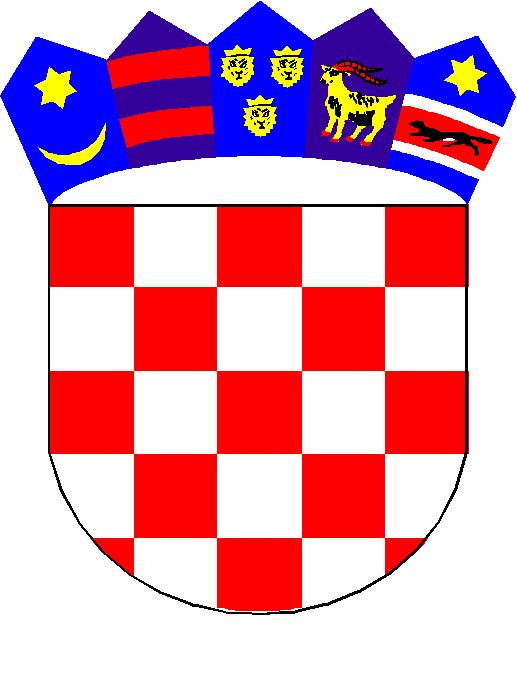 	            REPUBLIKA HRVATSKA	ŽUPANIJA KRAPINSKO-ZAGORSKA	      OPĆINA KRALJEVEC NA SUTLI	       JEDINSTVENI UPRAVNI ODJELIZJAVA O NEZAPOSLENOSTIJa, niže potpisani _____________________________________________________________ 				(ime i prezime podnositelja zahtjeva, OIB)pod punom materijalnom i moralnom odgovornošću izjavljujem kako nisam u radnom odnosu niti sam vlasnik obrta/trgovačkog društva.U Kraljevcu na Sutli, ________________.      							 ________________________								Vlastoručni potpis